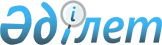 "Ақүйік ауылдық округінің 2023-2025 жылдарға арналған бюджеті туралы" Жаңақорған ауданы мәслихатының 2022 жылғы 29 желтоқсандағы № 333 шешіміне өзгерістер енгізу туралыҚызылорда облысы Жаңақорған аудандық мәслихатының 2023 жылғы 31 тамыздағы № 69 шешімі
      Жаңақорған ауданының мәслихаты ШЕШТІ:
      1. "Ақүйік ауылдық округінің 2023-2025 жылдарға арналған бюджеті туралы" Жаңақорған ауданы мәслихатының 2022жылғы 29 желтоқсандағы № 333 шешіміне мынадай өзгерістер енгізілсін:
      1-тармақ жаңа редакцияда жазылсын:
      "1. Ақүйік ауылдық округінің 2023 - 2025 жылдарға арналған бюджеті тиісінше 1, 2 және 3-қосымшаларға сәйкес, оның ішінде 2023 жылға мынадай көлемде бекітілсін:
      1) кірістер –116 677, 7 мың теңге, оның ішінде:
      салықтық түсімдер – 6 408 мың теңге;
      салықтық емес түсімдер – 0;
      негізгі капиталды сатудан түсетін түсімдер – 0;
      трансферттердің түсімі – 110 269, 7 мың теңге;
      2) шығындар – 117 191, 6 мың теңге;
      3) таза бюджеттік кредиттеу – 0;
      бюджеттік кредиттер – 0;
      бюджеттік кредиттерді өтеу – 0 ;
      4) қаржы активтерімен жасалатын операциялар бойынша сальдо – 0;
      қаржы активтерін сатып алу – 0;
      мемлекеттің қаржы активтерін сатудан түсетін түсімдер – 0;
      5) бюджет тапшылығы (профициті) – -513, 9мың теңге;
      6) бюджет тапшылығын қаржыландыру (профицитін пайдалану) – 513, 9 мың теңге.".
      Аталған шешімнің 1-қосымшасы осы шешімнің қосымшасына сәйкес жаңа редакцияда жазылсын.
      2. Осы шешім 2023 жылғы 1 қаңтардан бастап қолданысқа енгізіледі. Ақүйік ауылдық округінің 2023 жылға арналған бюджеті
					© 2012. Қазақстан Республикасы Әділет министрлігінің «Қазақстан Республикасының Заңнама және құқықтық ақпарат институты» ШЖҚ РМК
				
      Жаңақорған ауданы мәслихатының төрағасы

Ғ.Сопбеков
Жаңақорған ауданы мәслихатының
2023 жылғы 31 тамыздағы
№ 69 шешіміне қосымшаЖаңақорған ауданы мәслихатының
2022 жылғы 29 желтоқсандағы
№ 333 шешіміне 1-қосымша
Санаты
Санаты
Санаты
Санаты
Сомасы, мың теңге
Сыныбы
Сыныбы
Сыныбы
Сомасы, мың теңге
Ішкісыныбы
Ішкісыныбы
Сомасы, мың теңге
Атауы
I. КІРІСТЕР
116677,7
1
Салықтық түсімдер
6408
01
Табыс салығы 
1426
2
Жеке табыс салығы
1426
04
Меншiкке салынатын салықтар
4982
1
Мүлiкке салынатын салықтар
90
3
Жер салығы
246
4
Көлiк құралдарына салынатын салық
4597
5
Біріңғай жер салығы
49
4
Трансферттердің түсімдері
110269,7
02
Мемлекеттiк басқарудың жоғары тұрған органдарынан түсетiн трансферттер
110269,7
3
Аудандардың (облыстықмаңызы бар қаланың) бюджетінен трансферттер
110269,7
Функционалдық топ
Функционалдық топ
Функционалдық топ
Функционалдық топ
Сомасы, мың теңге
Бюджеттікбағдарламалардыңәкімшісі
Бюджеттікбағдарламалардыңәкімшісі
Бюджеттікбағдарламалардыңәкімшісі
Сомасы, мың теңге
Бағдарлама
Бағдарлама
Сомасы, мың теңге
Атауы
Сомасы, мың теңге
II. ШЫҒЫНДАР
117191,6
01
Жалпы сипаттағы мемлекеттiк қызметтер
43 259,9
124
Аудандық маңызы бар қала, ауыл, кент, ауылдық округ әкімінің аппараты
43 259,9
001
Аудандық маңызы бар қала, ауыл, кент, ауылдық округ әкімінің қызметін қамтамасыз етужөніндегі қызметтер
43 259,9
06
Әлеуметтiк көмек және әлеуметтiк қамсыздандыру
11 223
124
Аудандық маңызы бар қала, ауыл, кент, ауылдық округ әкімінің аппараты
11 223
003
Мұқтаж азаматтарға үйде әлеуметтік көмек көрсету
11 223
07
Тұрғын үй-коммуналдық шаруашылық
25760,7
124
Аудандық маңызы бар қала, ауыл, кент, ауылдық округ әкімінің аппараты
25760,7
008
Елді мекендерде көшелерді жарықтандыру
3 876
009
Елді мекендердің санитариясын қамтамасыз ету
289
011
Елді мекендерді абаттандыру мен көгалдандыру
21595,7
08
Мәдениет, спорт, туризм және ақпараттық кеңістiк
32974
124
Аудандық маңызы бар қала, ауыл, кент, ауылдық округ әкімінің аппараты
32703
006
Жергілікті деңгейде мәдени-демалыс жұмысын қолдау
32703
124
Аудандық маңызы бар қала, ауыл, кент, ауылдық округ әкімінің аппараты
271
028
Жергілікті деңгейде дене шынықтыру- сауықтыру және спорттық ісшараларды өткізу
271
12
Көлік және коммуникация
3974,0
124
Аудандық маңызы бар қала, ауыл, кент, ауылдық округ әкімінің аппараты
3974,0
045
Аудандық маңызы бар қалаларда, ауылдарда, кенттерде, ауылдық округтерде автомобиль жолдарын күрделі және орташа жөндеу 
3974,0
3. Таза бюджеттік кредит беру
0
4. Қаржы активтерімен жасалатын операциялар бойынша сальдо
0
5. Бюджет тапшылығы (профициті)
-513,9
6. Бюджет тапшылығын қаржыландыру (профицитті пайдалану)
513,9
8
Бюджет қаражаттарының пайдаланылатын қалдықтары
513,9
01
Бюджет қаражатының қалдығы
513,9
1
Бюджет қаражатының бос қалдықтары
516,0
2
Есепті кезең соңындағы бюджет қаражатының қалдықтары
2,1